Get Together du 13 février 2018PlanEchanges informels & Présentation - TousListe des ParticipantsPrésentation de l’ACL et du Groupe Midi Pyrénées - Charles Bernard (02) & Xavier Henderson (83)Qui nous sommesNotre offre de servicesExemple d’événementQuelques infosLe questionnaire en ligne - Olivier Churlaud (86)Quelques propositions concrètes et immédiatesFAQRecueil de suggestions et idées : poster sur le site ou écrire à Charles Bernard ou Xavier Henderson : charles.j.e.bernard@gmail.com, henderson.xavier@wanadoo.frPj : Kit et liensSITE ACL : https://www.centraliens-lyon.net/GROUPE MIDI PYR LINKEDIN : https://www.linkedin.com/groups/13565713 TWITTER : https://twitter.com/AlumniCentraleFACEBOOK : https://www.facebook.com/centraliens/LINKEDIN : https://www.linkedin.com/groups/84162Liste des ParticipantsACLCharles BERNARD (2002)					SERCELThomas BRAULT (2014)						SOGETI High Tech (Capgemini Group)Julie BRAULT (2014)						AIRBUSBertrand CADOT BURILLET (1994) 				SERCELDelphine CADOT BURILLET (1994)				AIRBUSFranz CANTARANO (1995)					ONDE NUMERIQUEThierry CHEVALIER (1986)					AIRBUSOlivier CHURLAUD (2015)					CNESThomas DEFROMONT (E 2013)					AIRBUS Defence and SpaceQuentin DUBOIS (2013)						KeonysJean Paul FABRE (1975)						EDFEric GAYRAUD (1986)						Non renseignéPierre GEITNER (2010)						EDFBruno GENUIT (1989)						Demain Un autre JourJean-Luc HARTMANN 51988°					Cabinet PLASSERAUDXavier HENDERSON (1983)					Bientôt ex AIR France KLMBenjamin JOORIS (2002)					SAUR - SOCIETE D'AMENAGEMENT URBAIN 
                                                                                                                  ET RURALAlain LE HENAFF (1994)Pierre LEMOINE (2008)						AIRBUSRémi MATHIEU DAUDE (1994)					AIRBUSFanny MOREL (2015)						Non renseignéDavid PASQUIER (1995)						ARCADIS ESGLudovic ROCHAS (1991)						CNESCédric SEGUINEAU (2005)					FialabArthur VANCE (2014)						AccompagnantsL’ACLAssociation des Alumni de Centrale Lyonhttps://www.centraliens-lyon.net/Qui nous sommesA propos de l'Association . . .L’Association des Centraliens de Lyon regroupe l’ensemble des élèves, des ingénieurs et des docteurs de l’Ecole Centrale de Lyon.Créée en 1866, l’Association a été reconnue d’utilité publique par décret du 13 août 1921. L’Association s’est fixée pour buts :d’établir et de maintenir des relations d’amitié et de solidarité entre tous ses membres,de promouvoir l’École et son diplôme,de proposer une aide aux Centraliens en recherche d’emploi ou désirant évoluer dans leur carrière,de leur faciliter les moyens d’étendre leurs connaissances générales, culturelles, techniques et professionnelles.Les statuts et la charte de fonctionnement sont disponibles en téléchargement sur le site Le Bureau de l'ACLLe bureau du Conseil d'Administration de l'ACL est composé de :Président : Michel-Louis Prost (74)       Vice-président Campus-Carrières : Philippe Sol (85)Vice-président Numérique : Franck Tarpin-Bernard (93)Vice-présidente Communication : Céline Fleischmann (08)Vice-présidente Groupe France : Virginie Raveau (02)Vice-président Groupes Pro : Romain Provost (81)Trésorier : Patrice Barnoux (74)Secrétaire : Guy Mathiolon (78)L'équipe permanente :L’action de l’ACL est rendue possible au quotidien  grâce à 3 salariées permanentes sous la responsabilité du Président.Laurence LEMAITRE : Déléguée Générale – ton interlocutrice pour échanger sur de nouvelles actions à mettre en place, sur l’animation des groupes, sur la communication, ou la gestion globale de l’association. Contact : 04 72 18 65 53 ou laurence.lemaitre@centraliens-lyon.netBéatrice TIBERGHIEN : Responsable Carrières – ton contact pour tout renseignement concernant ta carrière, un oeil extérieur sur tes projets de reprise, de transitions professionnelles, de création d'entreprise ou d'activité indépendante. Contact : 04 72 18 65 54 ou carrieres@centraliens-lyon.net             Sandrine BOUVAT : Secrétaire – ton interlocutrice au quotidien, pour la gestion des adhésions, des coordonnées de l’annuaire, etc… Contact : 04 78 37 48 05 ou contact@centraliens-lyon.net	Antonin ATGER : Chargé de communication – la personne en charge de la promotion de l’ACL, du développement réseau et des relations campus. Contact : 04 72 18 65 53 ou antonin.atger@centraliens-lyon.net Le Conseil d’Administration de l’ACL regroupe une vingtaine de membres à jour de leur cotisation.Notre offre de servicesL’ACL c’est :Une association au service de l’Ecole Centrale de Lyon :L’ACL promeut :Le rayonnement de l’image de l’ECL :Au travers d’événements « France » comme les 150 ans de l’ACL en 2016 au Musée des Confluences, les Invalides en 2015.A l’International en co-organisant des forums américains chaque année (New-York, Miami, San Francisco, … Boston en 2018), et en participant aux « Job Fairs » au Brésil, Berlin etc… Le réseau international s’articule autour des référents ACL par pays pour aider l’accueil de nouveaux Centraliens.Le classement de l’ECL au niveau national/international :L’ACL travaille sur les classements RH des ECL à l’embauche, afin que le niveau de salaire d’embauche soit du niveau de celui de ECP ou Polytechnique. Parallèlement, l’ACL travail avec les élèves afin de les sensibiliser à la négociation salariale à l’embauche.Les partenariats qui valorisent l’ECL et ses diplômés :Groupe inter Centrale (8 écoles + Supélec)les autres associations centraliennes (6), L'Ecole a lancé en septembre 2009 avec l'EMLyon Business School le projet Yin Yang devenu l'Alliance Centrale EMLyon, Le campus Lyon Ouest unique,Le tissu académique lyonnais L’ACL défend la place de l’ECL, sa renommée, son excellence :En défendant l’intérêt de l’ECL et des alumni lors de réorganisation et de regroupements impulsés par diverses politiques d’aménagement régionales ou nationales.En maintenant une présence et des liens forts avec divers organismes comme l’IESF (Ingénieurs et Scientifiques de France  ), La conférence des Grandes Ecoles, les collectivitésL’ACL est membre du conseil des études de l'Ecole. L'Association est actionnaire et membre du conseil de surveillance de Centrale Innovation, la structure de gestion des contrats de recherche créée par l'ECL et dont les Ecoles Centrale de Nantes et de Marseille sont maintenant partenaires.Une association au service des diplômés :L’ACL favorise le lien des diplômés avec les entreprises au travers d’initiatives comme : WATs4U, Entreprise du FuturL’ACL organiseDes conférences thématiquesDes rencontres via le service Centrale Carrières ACL et son site commun aux associations centraliennesEntretiens individuels,Conseils, Offres d’emploi, Espace recruteurs et entreprises qui recrutent.L’ACL anime Des Groupes régionaux (9) et internationaux (16)Des Groupes professionnels (6, par ex. Energie, Achats IT & Télécoms) et d’entreprisesDes Groupes Promotions (4)Des Groupes spécifiques comme les Centraliennes ou Centraliens DirigeantsL’empreinte ACL sur les réseaux sociauxL’ACL gère :Le site ACL qui permet entre autres l’accès à l’annuaire et à l’agenda :Voir les événements des toutes les Ecoles Centrales/Supélec (calendrier, agenda)Participation possible aux événements des autres Ecoles Voir les actualités, articles, Technica, la vie de l’ECLParticiper à des événements avec des invités prestigieuxL’Annuaire et la mise en relation des diplômés face à des demandes précises. L’Annuaire permet d’accéder aussi aux des Diplômés des Ecoles Centrale de Lille, Nantes, Marseille et LyonEvénementiel :L’ACL édite la revue Technica tous les deux mois. Elle contient des articles de fond, des dossiers thématiques, , des rubriques technoscopie /société/planète et des chapitres Entrepreneurs – Carrières - Vie de l’Association - Vie de l’Ecole - Vie des élèvesUne association au service des élèves :L’ACL a pour objectif  de rapprocher élèves, thésards et diplômés. L’ACL collabore activement avec le BDE.En plus des services ci-dessus référencés, l’ACL organise chaque année une action de parrainage individuel, entre un diplômé et un élève, en co-organisation avec le BDE. L’ACL prend une art active à l’accueil des élèves et lors de la remise des diplômes. L’ACL prend part au mentorat.Par ailleurs, l’ACL organise très régulièrement des événements sur le campus en relation directe avec les associations étudiantes : Conférence de Virginie Guyot, Conférence de Franck Tarpin-Bernard… Cette année l’ACL a aussi permis à 40 élèves ECL 3A de s’imprégner de la culture d’entreprise en leur permettant de participer aux « Shadow Comex » dans le cadre du Congrès de l’Entreprise du Futur dont l’ACL est membre fondateur.Enfin, l’ACL subventionne une dizaine de projets étudiants chaque année, soit par le biais de l’opération « Les Centraliens Ont du Talent », soit de manière indépendante.En partenariat avec les Amis de Centrale, c’est aussi de l’assistance vis-à-vis de certains groupes : Centrale Entrepreneurs et à des camarades en cas de coup dur.Exemple d’événement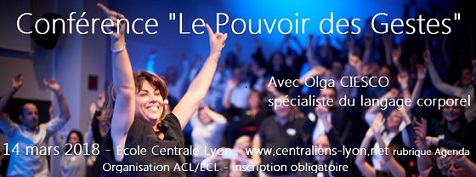 Quelques InfosLes principaux événements ACL ces dernières années par ordre alphabétique – liste non exhaustiveLes bureaux de l’ACL sont sur le CampusCotisation à vie en cours de déploiementCréation et amélioration du site ACLCréation du programme Les Centraliens Ont Du TalentDéploiement des groupes régionaux, des groupes moins de 10 ans, des groupes professionnels et d e certains groupes « entreprise », par exemple ACL Airbus (à créer ?)Développement des groupes internationauxDigitalisation de TechnicaEvénements mutualisés (ex : Bruxelles, San Diego, Boston)Impact Fusion ECP – Supélec« Passeport » pur les élèvesPoursuite et développement des relations avec des instances type IESFRapprochement des alumni des Ecoles Centrales entre elles (au coup par coup)Vente de la Maison des Ingénieurs à LyonQuelques particularités concernant les élèves et les alumni – liste non exhaustive (ordre alpha)Campus ECL « 1ère année » - plus de 2ème et 3ème année logeant sur le campusDégradation progressive de la qualité de l’annuaire (données pas renseignées, pas à jour)Forte baisse des adhérents, toutes écoles confondues sauf INSA et CNAMForte concentration des alumni en région Parisienne d’abord puis en Rhône AlpesImpact des réseaux sociaux (avantages/inconvénients)Internationalisation des formations avec double impact sur 1) l’origine des élèves et ) le positionnement international très défavorable des institutions françaises qui souffrent d’une forte prime négative à la petite tailleMontée générale et forte des frais d’inscription sauf ECL qui a été épargnée pour l’instant ; Désengagement financier de l’Etat ou des CollectivitésRapprochement épisodique des écoles ECL & EM Lyon (prochain déménagement de cette dernière ?)Rapprochement régional des institutions académiques (ex : Campus Lyon Ouest ; Lyon, ENS , Archi … ; idem Saclay) avec des questions de leadership, hégémonie, disparition .. et d’égoSous-utilisation par les alumni ingénieurs français de leur affiliation académique surtout comparativement aux alumni des 1) Institutions étrangères 2) Ecoles de Commerce françaises 3) des gros INSA, CNAM 4) des étoiles type ENS, X ..Très bon positionnement de l’ECL notamment en Recherche en France et sur le plan international relativement aux autres institutions académiques de taille comparableLe Questionnaire en ligneFAQQ1 : A quoi sert l’ACL ?A rien si on ne l’utilise pas. Sinon à ceciA préserver ce que nous avons partagé : A maintenir les liens entre  camarades qui ont partagés 3 ans et 2 ans années supplémentaires d’un parcours similaireA partager succès et galères issus d’un passé communA bénéficier d’un réseau potentiellement puissant. Nous sommes plus de 300-400 alumni ECL en région Midi Pyrénées et beaucoup plus de 1000 avec toutes les Ecoles Centrales et Supélec. Parmi nous se trouvent de nombreux cadres supérieurs et plusieurs dirigeants.Pour chacun à promouvoir sa propre carrièreA s’enrichir l’esprit et la vie en s’inspirant du réseau et des accomplissements des camarades avec lesquels nous sommes académiquement proches A démultiplier l’intérêt des réseaux sociaux dont l’efficacité repose par définition sur l’intensité et la richesse de mes réseauxOffrir un complément aisément accessible et mobilisable à tout ce que chacun à déjà pu développer hors de l’ACLVoir cette présentation concernant les servicesQ2 : A quoi est utilisé ma cotisation ?Voir ce document : Lobbying, Technica, Bureau ACL, site ACL etcLes frais afférents aux réunions, conseils d’administration – quelques K€ /an en tout et pour tout. De nombreux frais liés aux événement internationaux (ex : San Diego) sont engagés à titre personnel et ne coutent rien à l’ACLLa plupart des événements s’autofinancentQ3 : Quelles sont les conditions de succès de l’ACL ?Les sousL’investissement de quelques-uns pour organiser, financer (appels, sponsoring etc)La participation des autres : sorties, posts sur réseaux sociaux, visites sur sites, prendre part aux événementsFournir des services qui correspondent aux attentesRequièrent expression de besoins des alumniQualité de serviceAdaptés aux besoinsMoyens adéquatsQ4 : Quels sont les engagements du Groupe Midi Pyrénées ?Nous participons sur la base du volontariatLes Get Together sont un début de réponseVoir ce document, en particulier § « Propositions immédiates » et § « Vos suggestions et des idées pour nos retrouvailles »Voir le site LinkedInQ5 : Quelle est la stratégie de l’ACL ?Développer les ressources financièresDévelopper la force de persuasion auprès des décideurs et des boursesDigitalisationDévelopper et renouer les liens ACL <> Alumni, ACL <> élèves et entre alumni. Halte à l’érosion !Voir ce documentQ6 : Quelle est la stratégie de l’ECL ?ECL 2030ECL 4.0Q7 : Quelle est la stratégie du groupe Centrales et Supélec ?A renseignerQ8 : Quelle est la stratégie académique à Lyon impactant la position future de l’ECL ?A renseignerPropositions immédiatesProposition 1 : Former un groupe informel des associations d’anciens des Ecoles Centrales et Supélec en Midi Pyrénées comme cela se fait ailleurs.Proposition 1 bis : Si groupement informel, définir d’une charte flexible et courte (une page) validée par les représentants de chaque groupe Midi PyrénéesProposition 2 : Effectuer des sorties dont la fréquence sera à déterminer. Par exemple visites d’art contemporain et moderne avec un guide dans la région. La participation pourra être étendue aux conjointsProposition 2 bis : Si sorties, quelle fréquence ? Tous les 2 ou 3 mois + ad hoc ? 2/ an ? Proposition 2 ter : Si sorties, quel contenu ? Open ?Plutôt professionnel : visite d’usine ou de site, thèmes pro ?Plutôt non professionnel : art, nature, picnic, académique, sport ? Proposition 3 : Effectuer des événements régulièrement de type Get together, afterwork, drinks, ou déjeuner/dinerProposition 3 bis : Si événements réguliers, quelles fréquences ? Tous les mois pour les drinks et assimilés ? Tous les 2 mois ? 6 semaines ?Tous les 2 mois pour les déjeuners/diners ? Tous les 3 mois ?Quand le prochain ? Fin mars ? avril ? autre lieu ? Toulouse centre ou proche banlieue Ouest (poids de Airbus) ?Proposition 4 : Etoffer l’équipe ACL Midi Pyrénées pourOrganiser les événementsAnimer les sites ACL et LinkedInProposition 5 : Mettre à jour des coordonnées de l’annuaire ACLChacun des participantsAider l’ACL à faire une action de maj des coordonnées vis-à-vis des camarades de la régionProposition 6 : Adhérer à l’ACLEt aussi participer aux divers groupes (liens en début de dossier)Vos suggestions et des idées pour nos retrouvaillesA poster sur le site « boite à idées » et échanges LinkedIn Groupe Midi Pyrénées
https://www.linkedin.com/groups/13565713 Venez avec vos suggestions, vos questions et des pistes de solutions Des exemples de thèmesRencontre « galère et succès » : chacun raconte en quelqus minutes sa plus grosse galère et son plus gros succès et en discute en 10 minutesQuelle place de l’ IOT dans notre vie/profession de demainIdem big data, intelligence artificielle, gouvernance des données, données privatives et confidentialitéIdem Impression 3D, drones, liberté, éthique vs pistage élecrtonique Idem cybersécurité, blockchain & ICO (Initial Coin Offering)Idem véhicule électrique, la ville connectée, le recyclageCarrières à l’internationalLes premiers repères quand on est nouveau et qu’on s’installe en région ou à l’internationalLa question des RH au sens du manager de terrain : sont-elles maitrisées par le manager ? par l’entreprise ? TOP/derniers selon le type d’entrepriseQuelle équation entre vie personnelle, vie familiale, vie professionnelle, vie en société, l’humanitaire ? Comment ? Quel sens ?La culture et l’Art dans la vie du manager et de l’ingénieurCréer des liens, du réseau, de la  convivialitéAfterwork, Happy Hour, cocktails dinatoires ou nonDrink mensuelGalettes, Crêpes partiesPitch partiesPetits-déjeuners pour les sous groupes soudés et proches géographiquementEvénements communs avec les autres Ecoles Centrales SupélecEvénements culturels, artistiques, sportifs ad hocEvénements culturels, artistiques, sportifs périodiques : marathon, semaine techno ToulouseJeux (escape game, cartes, échecs), rallyesAteliers (ex peinture)Conférences (ex : 150 ans)Clubs des moins de 10 (ex : PACA), Centraliennes (existe au niveau national), des années particulières,Déjeuners mensuels (places limitées car on se mélange moins facilement)…Autour de la carrière et de la professionVisites d’entreprises localesVisites de sitesEntretiens carrièresRéunions contact carrière Centraliens entrepreneursGroupes professionnels, locaux ou sectoriel (Aéronautique ? IT ?) Mix ?Séminaires : big data, gouvernance de la donnée, intelligence artificielle, impression 3D …Séminaires : coaching, devenir auto entrepreneur, start-up, le manager indémodable…A propos du fonctionnement du groupe régionalRéunions de projetAnimation locale en intergroupe – réunion de bureau mensuellesNewsletter régionaleSite LinkedInSite ACL/groupes/groupe régionauxA propos de réminiscencesSe rapprocher de l’ECL et de l’ACLParticiper au parrainage, au mentoratRetrouver des camaradesCotiser à l’ACLExploiter le site ACLA propos de la communicationDécliner les points contacts locaux des autres assocMieux se faire connaitre entre nous (comment ?)Mieux se faire connaitre (promotion du diplôme et des individus) vis-à-vis des Collectivités (comment ?)*Mieux se faire connaitre (promotion du diplôme et des individus) à l’extérieur en région (comment ?)Développer l’interaction avec les media sociaux : LinkedIn, Facebook, TwitterDévelopper la visio interactive ou non pour les événements à distanceDiversProposer, à l’image de HEC un « LeBonCoin » centralien, « Le Bouche à Oreille » de Centrale ParisFaciliter les rencontres entre apporteurs d’idées entre eux d’une part mais aussi avec les concrétiseurs d’autre partDisposer d’un local fixe, à l’image de Centrale Paris (statut d’Association locale)Développer la participation des néo retraitésFinancement du groupe régionalAméliorer l’annuaireIntervenir dans des Lycées & prépas pour valoriser l’ECLSe rapprocher de EM Lyon régional ?